Turkevych IgorGeneral details:Certificates:Experience:Documents and further information:Marlin test 83%Position applied for: StewardAdditional position applied for: Mess BoyDate of birth: 18.09.1963 (age: 54)Citizenship: UkraineResidence permit in Ukraine: NoCountry of residence: UkraineCity of residence: OdessaPermanent address: Heroev Stalingrada 18/101Contact Tel. No: +38 (067) 709-75-08E-Mail: igorr63@ukr.netSkype: glebichU.S. visa: Yes. Expiration date 30.06.2020E.U. visa: Yes. Expiration date 20.02.2018Ukrainian biometric international passport: NoDate available from: 30.11.2017English knowledge: GoodMinimum salary: 2000 $ per month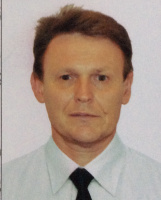 DocumentNumberPlace of issueDate of expiryCivil passportKE 872728Odessa00.00.0000Seamanâs passportAB569356Odessa03.02.2021Tourist passport10848/2015/03Odessa00.00.0000TypeNumberPlace of issueDate of expirysteward10848/2015/03Odessa00.00.0000Basic safety traning#15104Odessa24.06.2020Security awarness training2235/2014odessa26.02.2019edical First on board8188Odessa03.03.2020Vessel food sanitary system2/BG/0037/0/14Odessa24.09.2019Foet14435858170414001Odessa06.04.2018PositionFrom / ToVessel nameVessel typeDWTMEBHPFlagShipownerCrewingSteward12.08.2016-30.11.2016Harrier ExplorerSeismic vessel40093920PanamaSeabirdConcord MarineSteward08.09.2015-07.12.2015Harrier ExplorerSeismic vessel40093920PanamsSeabirdConcord MarineSteward10.03.2015-09.06.2015Harrier ExplorerSeismic vessel40093920PanamaSeabirdConcord MarineSteward16.09.2014-16.12.2014Harrier ExplorerSeismic vessel40093920PanamaSeabirdConcord marineSteward21.04.2014-16.06.2014Harrier ExplorerSeismic vessel40093920PanamaSeabirdConcord marineCabin Steward17.05.2013-22.08.2013Harrier ExplorerSeismic vessel40093920PanamaSeabirdConcord MarineSteward20.06.2012-15.09.2012Harrier ExplorerSeismic vessel40093920PanamaSeabirdConcord MarineSteward06.01.2012-24.03.2012Harrier ExplorerSeismic vessel40093920PanamaSeabirdConcord MarineSteward21.08.2011-11.11.2011Harrier ExplorerSeismic vessel40093920PanamaSeabirdconcord marineSteward03.05.2011-13.07.2011Harrier ExplorerSeismic vessel40093920PanamaSeabirdConcord MarineSteward14.12.2010-23.02.2011Harrier ExplorerSeismic vessel40093920PanamaSeabirdConcord MarineSteward25.05.2010-25.06.2010Harrier ExplorerSeismic vessel40093920PanamaSeabirdConcord MarineSteward17.12.2009-25.02.2010Harrier ExplorerSeismic vessel40093920PanamaSeabirdConcord MarineSteward12.08.2009-15.10.2009Harrier ExplorerSeismic vessel40093920PanamaSeabirdConcord MarineSteward14.01.2009-25.03.2009Harrier ExplorerSeismic vessel40093920PanamaSeabirdConcord MarineSteward10.09.2008-03.11.2008Harrier ExplorerSeismic vessel40093920PanamaSeabirdConcord MarineSteward25.04.2008-30.07.2008Harrier ExplorerSeismic vessel40093920PanamaSeabirdConcord MarineSteward07.12.2007-13.02.2008Harrier ExplorerSeismic vessel40093920PanamaSeabirdConcord Marine